.R Chasse, Back Rock, L Chasse, Back Rock.Shuffle forward x 2, Step ½ turn L X 2Heel switch R L R, clap X 2,  Shuffle forward R , ¼ turn RCross Point x 2, L Jazzbox making ½ turn LThis dance was made after a skiing trip to Austria, where we heard the music lots of times going to funny after-skiing parties.Dance, have fun and sing a long listening to this happy music.After-Skiing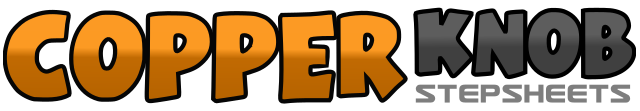 .......Count:32Wall:4Level:Beginner.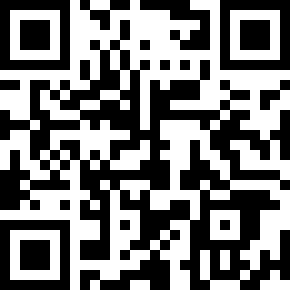 Choreographer:Ninna Jensen (DK) & Inge Vestergård (DK) - February 2012Ninna Jensen (DK) & Inge Vestergård (DK) - February 2012Ninna Jensen (DK) & Inge Vestergård (DK) - February 2012Ninna Jensen (DK) & Inge Vestergård (DK) - February 2012Ninna Jensen (DK) & Inge Vestergård (DK) - February 2012.Music:Anton Aus Tirol - D.J. OtziAnton Aus Tirol - D.J. OtziAnton Aus Tirol - D.J. OtziAnton Aus Tirol - D.J. OtziAnton Aus Tirol - D.J. Otzi........1&2Step R to Right Side, Step L Next to R, Step R to Right Side3-4Rock L back, recover R5&6Step L to Left Side, Step R Next to L, Step L to Left Side7-8Rock R back, recover L1&2Step fw on R, step L next to R, step forward on R3&4Step fw on L, step R next to L, step forward on L5-6Step fw on R, ½ Turn L7-8Step fwd on R, ½ Turn L1&2&touch R heel fw, step R next to L, touch L heel fw, Step L next to R3&4touch R heel fw, clap, clap5&6Step fw on R, step L next to R, step forward on R7-8Step fw on L, ¼ turn R stepping R to side (3.00)1-2Cross L over R, point R to side3-4Cross R over L, point L to side5-7Cross L over R, ¼ turn L stepping back on R, ¼ turn L to L side, touch R beside L (9.00)